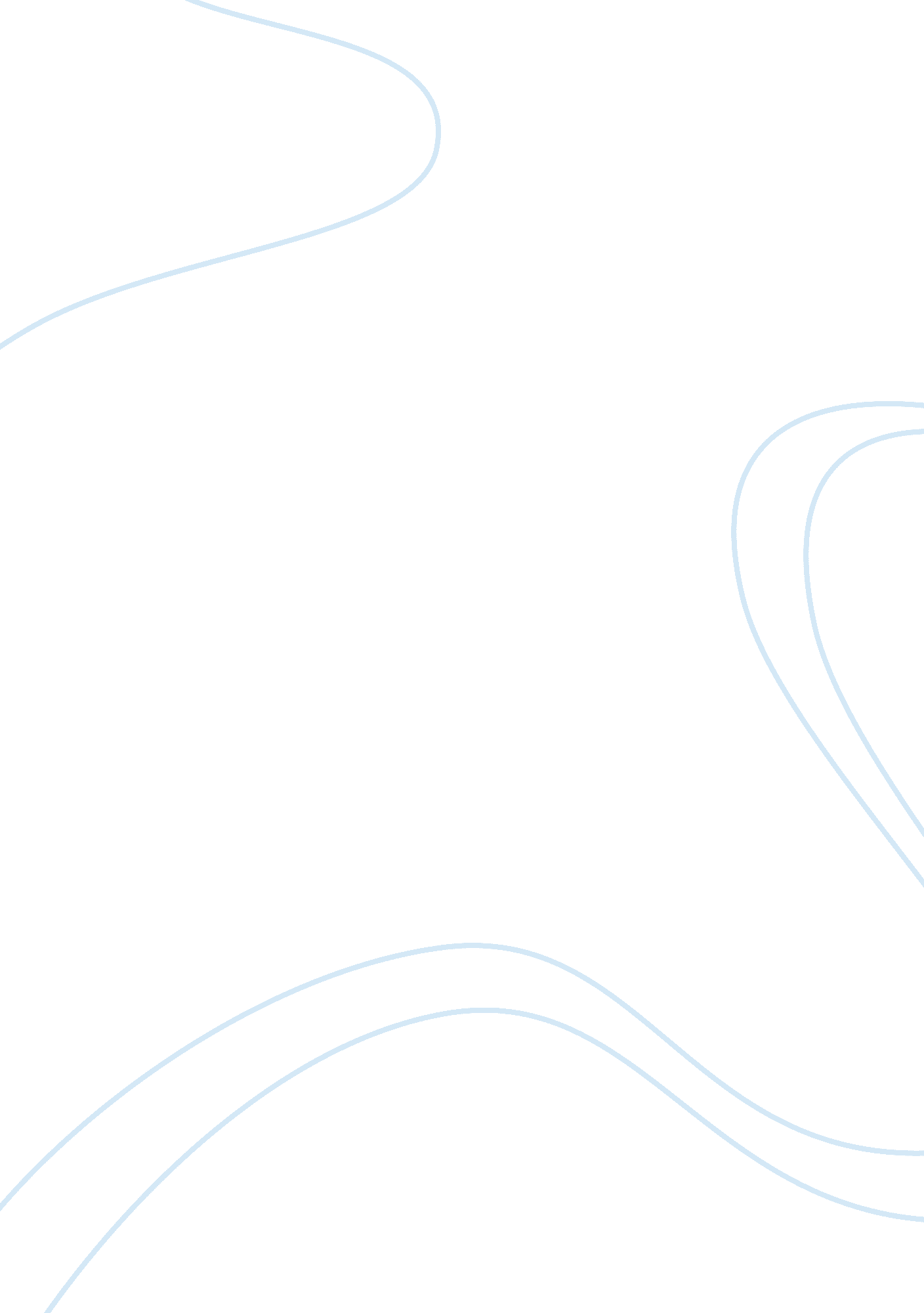 The battle of ape and crab by william elliotLiterature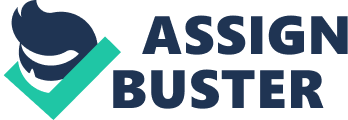 ﻿The Battle of the Crab and the Ape, by William Elliot 
When a person only thinks of his or her own profit and tries as much as possible to benefit their interest in expense of some people, at the end what is incurred is hatred, disowned and possibly death, like in the case of the ape. The story talks about the relationship that existed between the crab and the ape, which are the main characters from good to bad, which in the end included death. Throughout the liaison, the ape always regarded the crab as an arbitrary creature, probably from the size of its body and the advantages it had over the crab, for instance climbing up the tree. At the end, it is the crab ending the life of the ape with help from his friends. 
This story can depict several themes. They include theme of hatred whereby everyone turns to hate the ape after what he did. Another item shown is the theme of love and unity as through this; the ape can be punished. A critical analysis of this paper is, therefore, how a person lays up in the hearts any possible solutions that arises in a relationship and teaches good will as a lesson that is profitable to others. This constitutes to unity, harmony, and love. 
Unity is a major principle of bringing people together in a more civilized manner (Demetrios, 2014). It is a way of ruling out singleness. In a matter of accomplishing a given task, the time is easily utilized properly in a unification manner. When one party is in a problem, other members’ offers help (Wiggins, 2011). “ All of them talked about the matter over the cups of the tea and soon after mortar smoked the pipes of tobacco, a plan was ascertained” (Elliot, n. d pg. 3) The crab was in a predicament and therefore the friends decided to help him outfight the enemy that was the ape. Aspects of symbolism are widely used in this extract in that talking of the issue over their cups of tea symbolizes the one mind of unification the friends had in ascertaining the solution to the problem. The disagreement I with aspect of unity is the betrayal that arises from an individual after an agreed plan and also the type of solution imposed to curb the issue. The kind of pain the ape underwent was rather too much. 
Prosperity is important in life. With real friendship, one can associate freely and live in harmony as he or she prospers in everyday life (Fritz &Koch, 2014). ” By-and-by a little crab was born which became a great pet with the mortar and wasp. With no more apes to plague them, they lived very happily” (Elliot, n. d pg 3). This clearly shows that the wasp, mortar, and the crab continued their friendship even after the incident. The negative aspect of the prosperity is that the end upshot cannot be precisely known. Much personification is seen I that the wedding is only associated with people but not the animals. 
Love and peace are virtues that bring people together in any association (Wiggins, 2007). The crab and the ape were united. Love is enough on one side as in the case of the ape, he thought they were still in a good relationship with the crab, and that is why he accepted to come down from the tree. 
" Now Mister Ape, I dare you to come down head-foremost. You cannot do it." 
“ Yes.” (Elliot, n. d Pg. 3). 
The aspect of dialog that involves the conversation between two or more people is seen here with both the crab and the ape having the conversation. 
The other negative side of love is that one party can get angry and decides to revenge in a harmful manner. The crab wanted to punish the ape. 
In conclusion, therefore, the society that lives together stays together both in peace, love, and harmony. This is according to Dutton, 2012, who further insinuates that problems’ do exist in any association but the best solution is not to have self-gain over the existing advantage, rather a more precise approach benefiting both parties should apply. 

End note 
" Now Mister Ape, I dare you to come down head-foremost. You can't do it." 
“ Yes.” (2). 
” By-and-by a little crab was born which became a great pet with the mortar and wasp. With no more apes to plague them, they lived very happily.” (3) 
“ All of them talked about the matter over the cups of the tea and soon after mortar smoked the pipes of tobacco, a plan was ascertained.” (3) 
References 
Demetrios. (2014). The emerging face of being one: exploring various models of Christian unity. Journal of Ecumenical Studies, (2), 325 
Dutton, M. L. (2012). That Peace Should Guide and Society Unite: Elred of Rievaulx's Political Philosophy. Cistercian Studies Quarterly, 47(3), 279-295. 
Fritz, M., & Koch, M. (2014). Analysis: Potentials for prosperity without growth: Ecological sustainability, social inclusion and the quality of life in 38 countries. Ecological Economics, 108191-199 
Wiggins, E. A. (2007). That the People May Live: The Cowlitz Tribe's Journey of Peace and Justice. Journal Of Pacific Rim Psychology, 1(2), 44 
WIGGINS, N. (2011). Critical pedagogy and popular education: towards a unity of theory and practice. Studies In The Education Of Adults, 43(1), 34-49 
William, E. (n. d). The battle of the ape and the crab. 